I believe in Jesus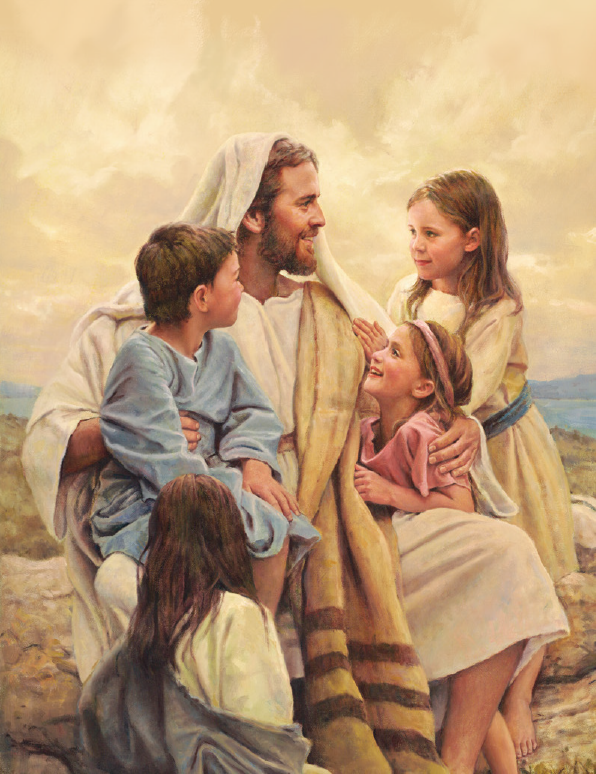 I know His words are trueHe shares His love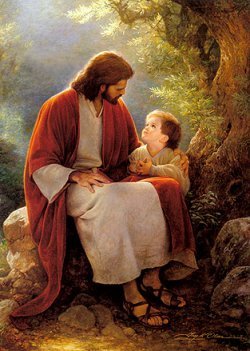 With ev’ryone and I will share love tooFor I believe in Jesus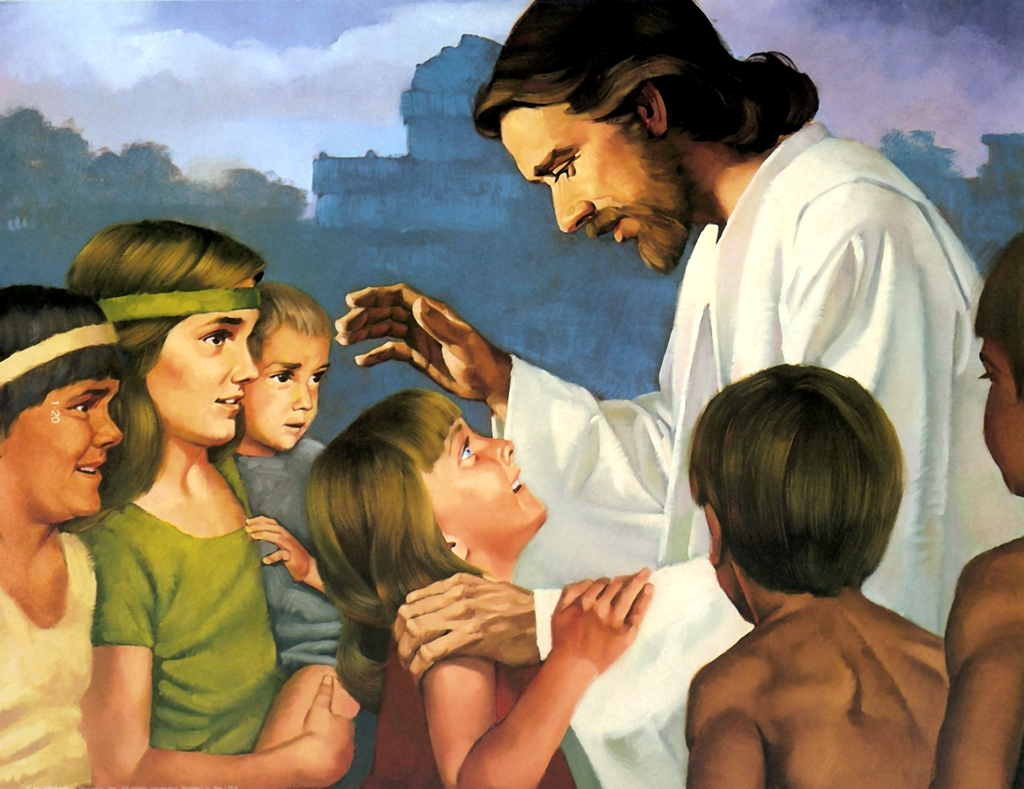 He teaches me each day 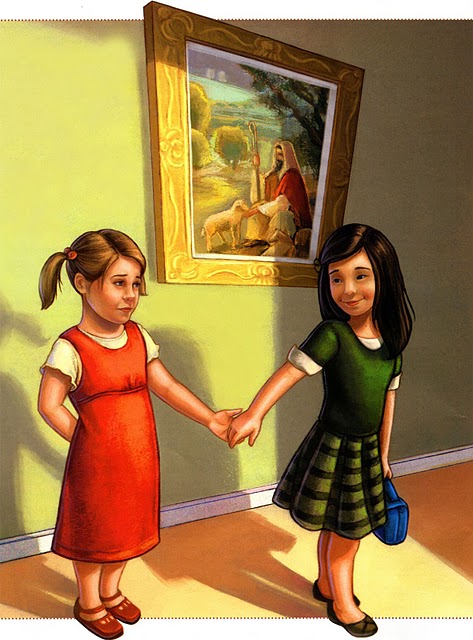 To trust in HimTo follow in His light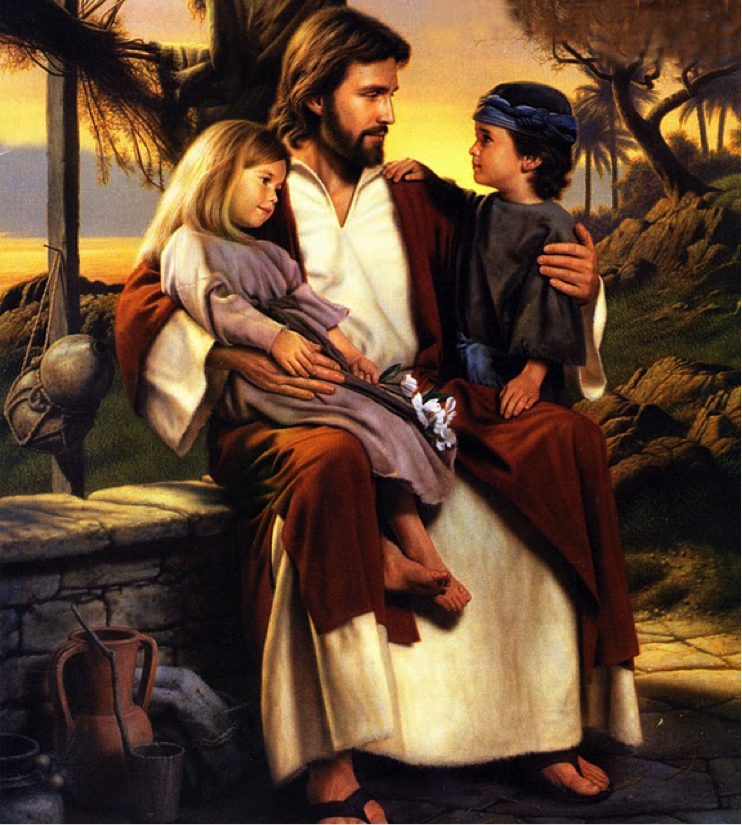 His Truth and His WayI believe in Jesus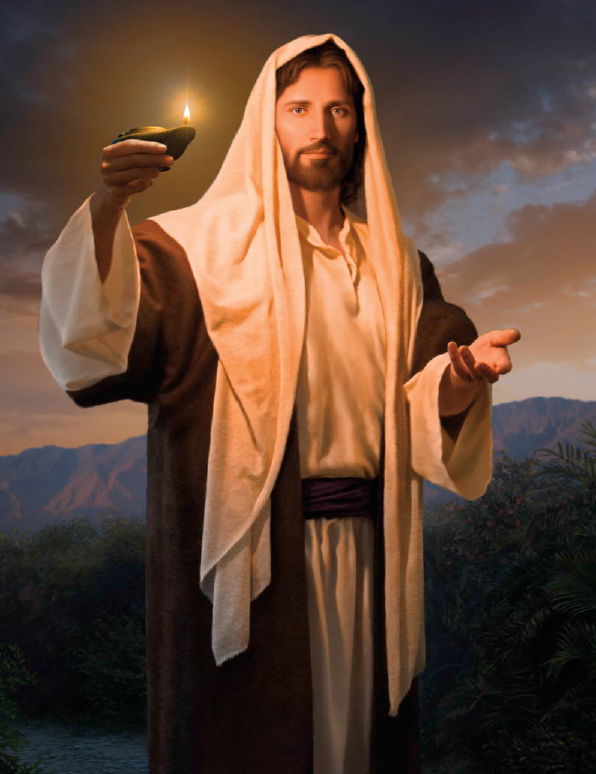 He leads me with His lightI’ll follow Him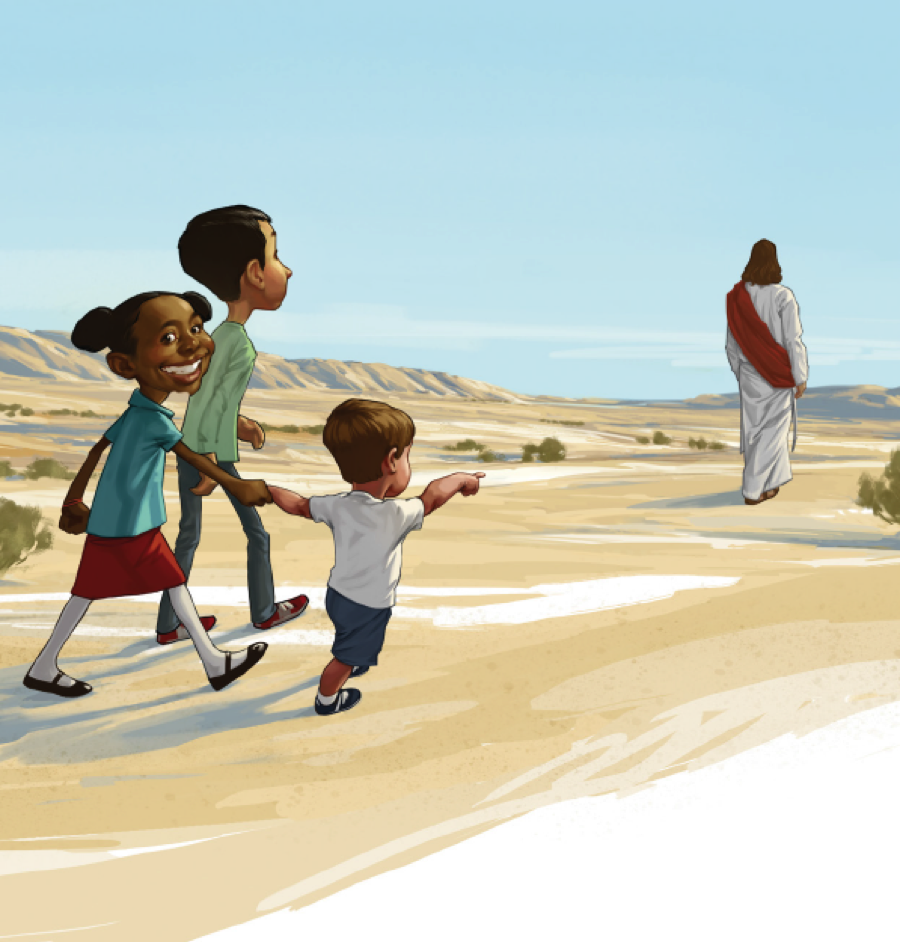 Each day I live and I will choose the rightFor I believe in Jesus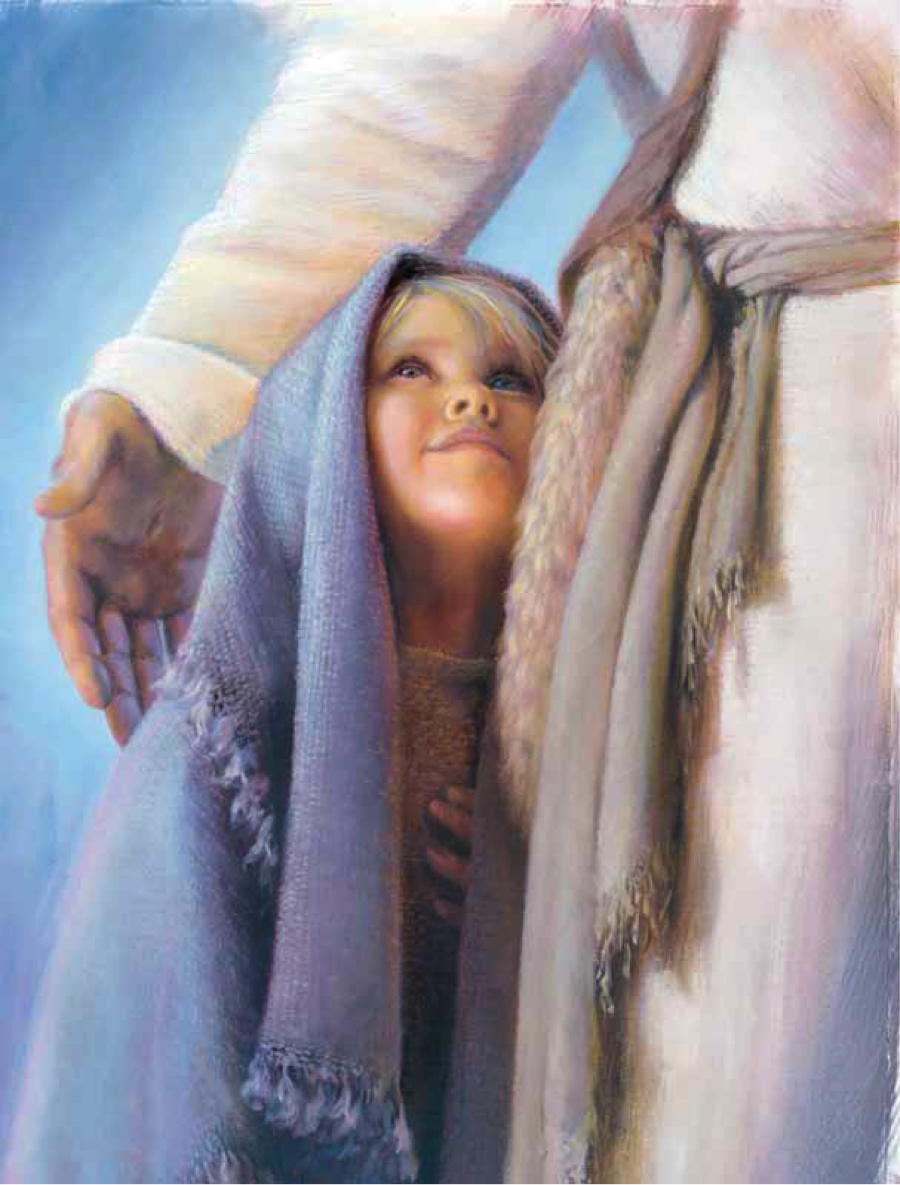 He teaches me each day 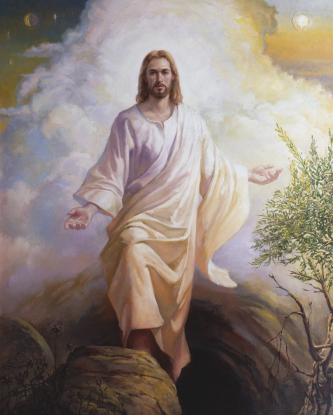 To trust in HimTo follow in His light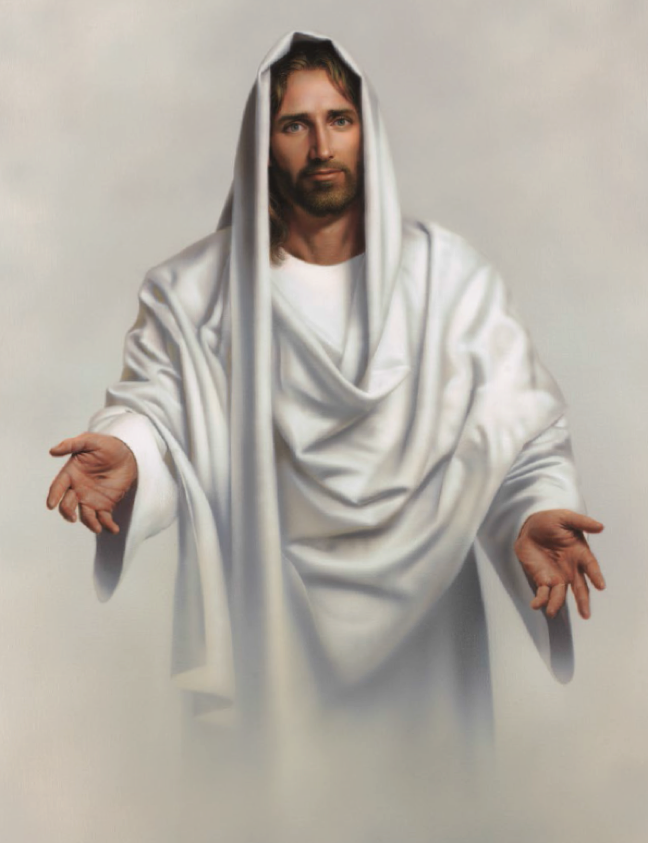 His Truth and His Way